HCF and LCM RED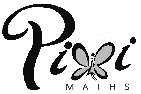 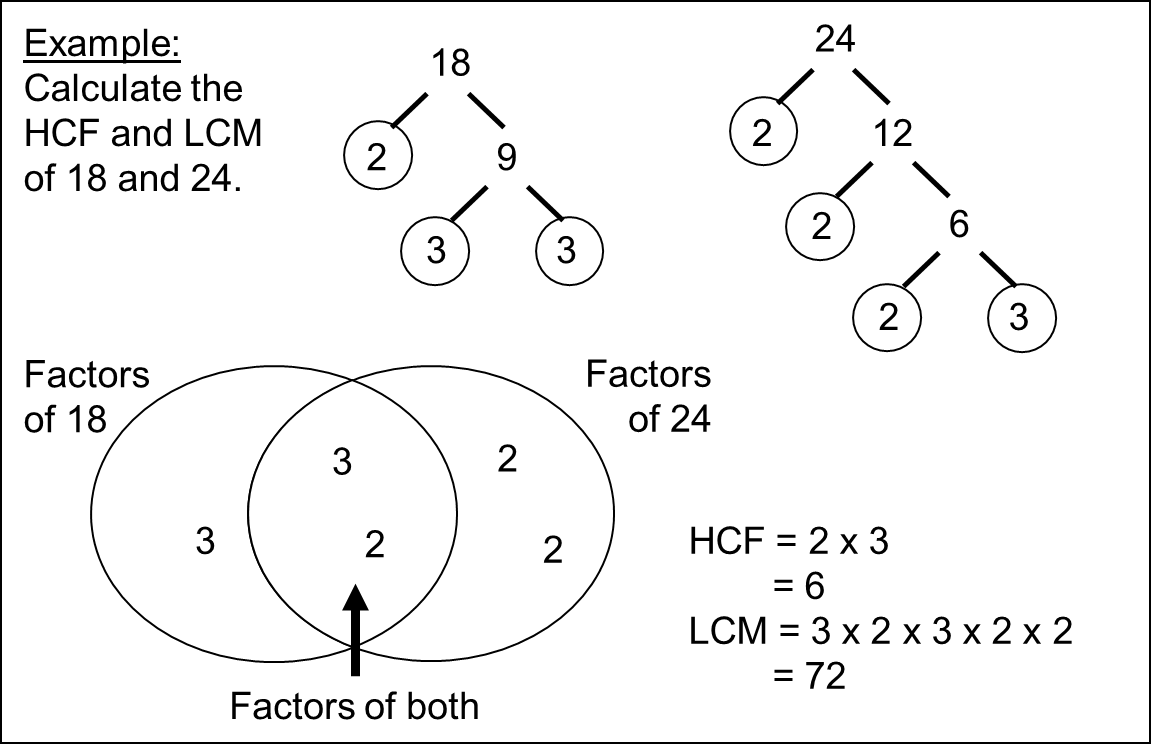 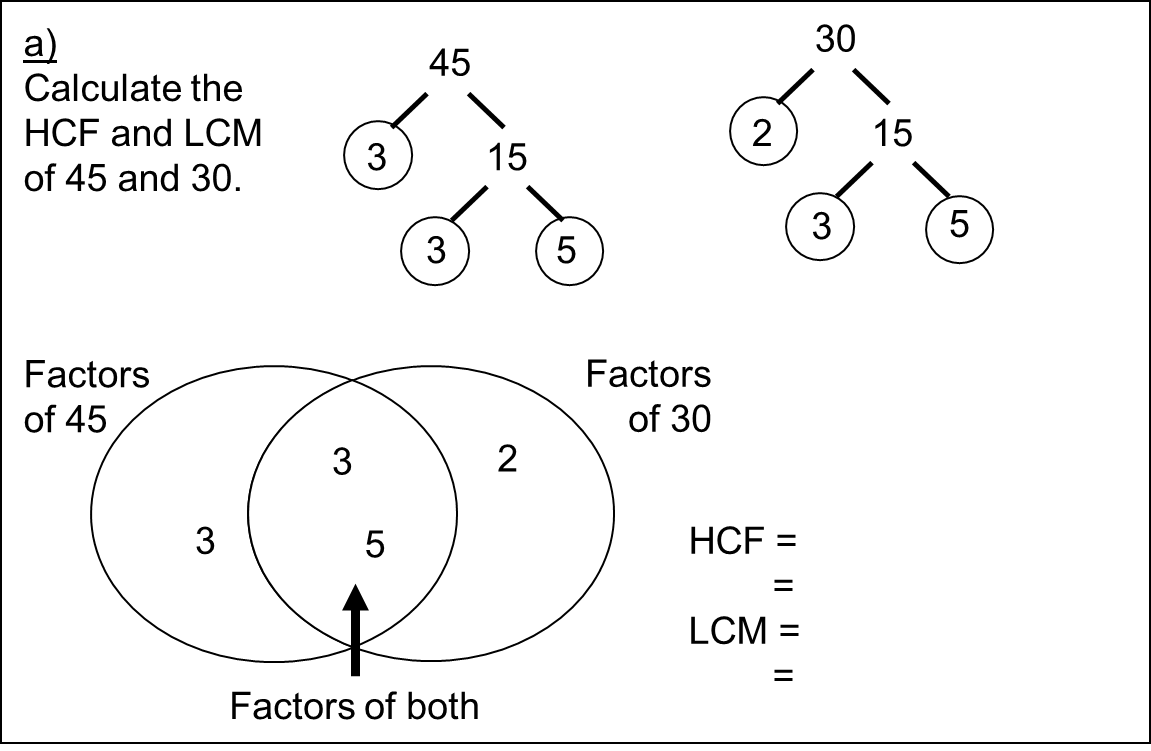 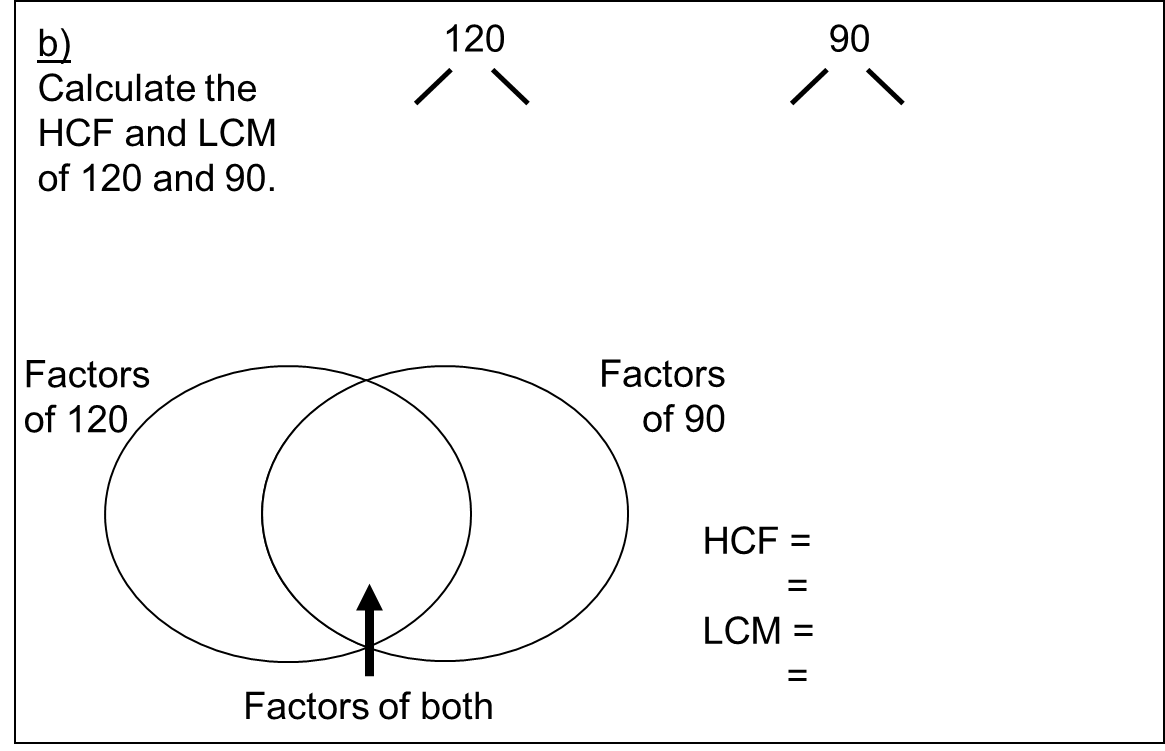 Now try these:c)	140 and 112 d)	60 and 15 e)	55 and 105 f)	72 and 64 g)	12 and 27 h)	14 and 42 HCF and LCM AMBERHCF and LCM AMBERHCF and LCM GREENCalculate the highest common factor and lowest common multiple of the followig pairs of numbers:a)	45 and 30b)	120 and 90c)	140 and 112d)	60 and 15e)	55 and 105f)	72 and 64g)	12 and 27h)	14 and 42HCF and LCM GREENCalculate the highest common factor and lowest common multiple of the followig pairs of numbers:a)	45 and 30b)	120 and 90c)	140 and 112d)	60 and 15e)	55 and 105f)	72 and 64g)	12 and 27h)	14 and 4245 and 30HCF = 30LCM = 360120 and 90HCF = 15LCM = 60140 and 112HCF = 8LCM = 57660 and 15HCF = 14LCM = 4255 and 105HCF = 15LCM = 9072 and 64HCF = 3LCM = 10812 and 27HCF = 28LCM = 56014 and 42HCF = 5LCM = 115545 and 30HCF = 30LCM = 360120 and 90HCF = 15LCM = 60140 and 112HCF = 8LCM = 57660 and 15HCF = 14LCM = 4255 and 105HCF = 15LCM = 9072 and 64HCF = 3LCM = 10812 and 27HCF = 28LCM = 56014 and 42HCF = 5LCM = 1155